Старков Илья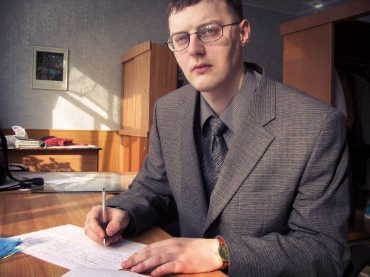 30/05/1980Новосибирск, ул. Экваторная 12, кв. 45+7 (953) 869-98-41selias@mail.ruОбразованиеНовосибирский государственный педагогический университет (1997 – 2004)Факультет: Иностранных языков (англ./немецкий)Специальность: ФилологияКвалификация: Учитель английского и немецкого языков_______________Опыт работы2006 г.Языковая школа «Юнисити»Должность: ГидОбязанности: Cопровождение англоязычных иностранцев, устные переводы2006 – 2008Агентство переводов «Саксония»Должность: Внештатный письменный переводчикОбязанности: Перевод и корректура текстов медицинской тематики с англ. на русский2005 – 2019ПереводыДолжность: Переводчик-фрилансер (англ./русск.; русский/англ.) Обязанности: Перевод текстов по медицине, фитнесу_______________Иностранные языкиАнглийский: Отличное владение разговорным (American и British диалектами без русского акцента) и письменным английским (Advanced level)Немецкий: Технический